Publicado en España el 02/03/2020 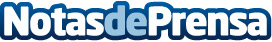 Cómo seleccionar un buen electricista por Grupo ElectronYa sea un nuevo propietario o uno ya existente, probablemente se necesitará de los servicios de un electricista varias veces a lo largo de la vida. Después de todo, es importante mantener el sistema eléctrico de una casa seguro y funcional. Entonces, ¿cómo se selecciona un buen electricista?Datos de contacto:AGENCIA DE MARKETING DIGITAL  - PROFESIONALNETComunicado de prensa de la Agencia de Marketing Digital916772505Nota de prensa publicada en: https://www.notasdeprensa.es/como-seleccionar-un-buen-electricista-por Categorias: Nacional Bricolaje Sociedad Logística Construcción y Materiales http://www.notasdeprensa.es